1o ΓΥΜΝΑΣΙΟ ΑΡΤΕΜΙΔΟΣΔΗΛΩΣΗ-ΣΥΓΚΑΤΑΘΕΣΗ  ΓΟΝΕΑ- ΚΗΔΕΜΟΝΑO/Η  …………………………………………………………… γονέας- κηδεμόνας του/της  ………………………………………………………του τμήματος…………………….της ……………τάξηςεπιθυμώ τη συμμετοχή  του/ της …………………………………………………………..                                                              στο πρόγραμμα ERASMUS+ του σχολείου με τίτλο CLIMATE IT’S US για τα σχολικά έτη 2020-22.Σύμφωνα με τον κανονισμό του προγράμματος θα πραγματοποιηθεί λήψη φωτογραφικού υλικού και video από διάφορες εκδηλώσεις που θα συμβάλλουν τόσο στη γνωριμία των συμμετεχόντων μαθητών/τριών, όσο και στη γνωστοποίηση των δράσεων που υλοποιούνται.Ο/Ηγονέας-κηδεμόνας………………....................................................................... του/της……………………………. της …. Τάξης, του τμήματος……………..,  δίνω την συγκατάθεσή μου για τη λήψη, δημοσίευση και προβολή φωτογραφιών και video σύμφωνα με τα παραπάνω.                                                                                    Αρτέμιδα………………..                                                                              …………………………………………………..                                                                                Υπογραφή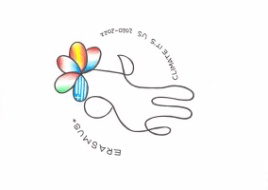 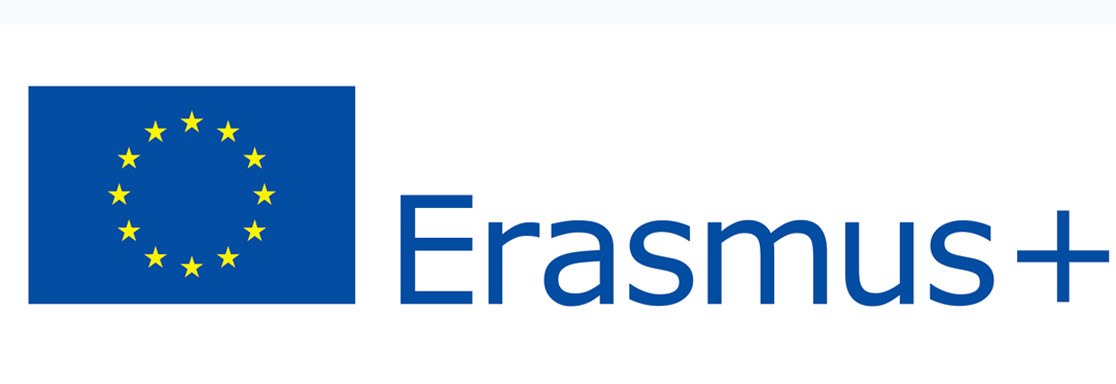 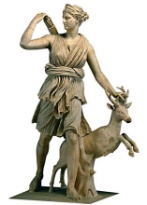 